I ИНФОРМАЦИОННОЕ ПИСЬМО13-15 июня 2019 года в г. Улан-Удэ проводитсяVIII Международная студенческая научно-практическая конференция 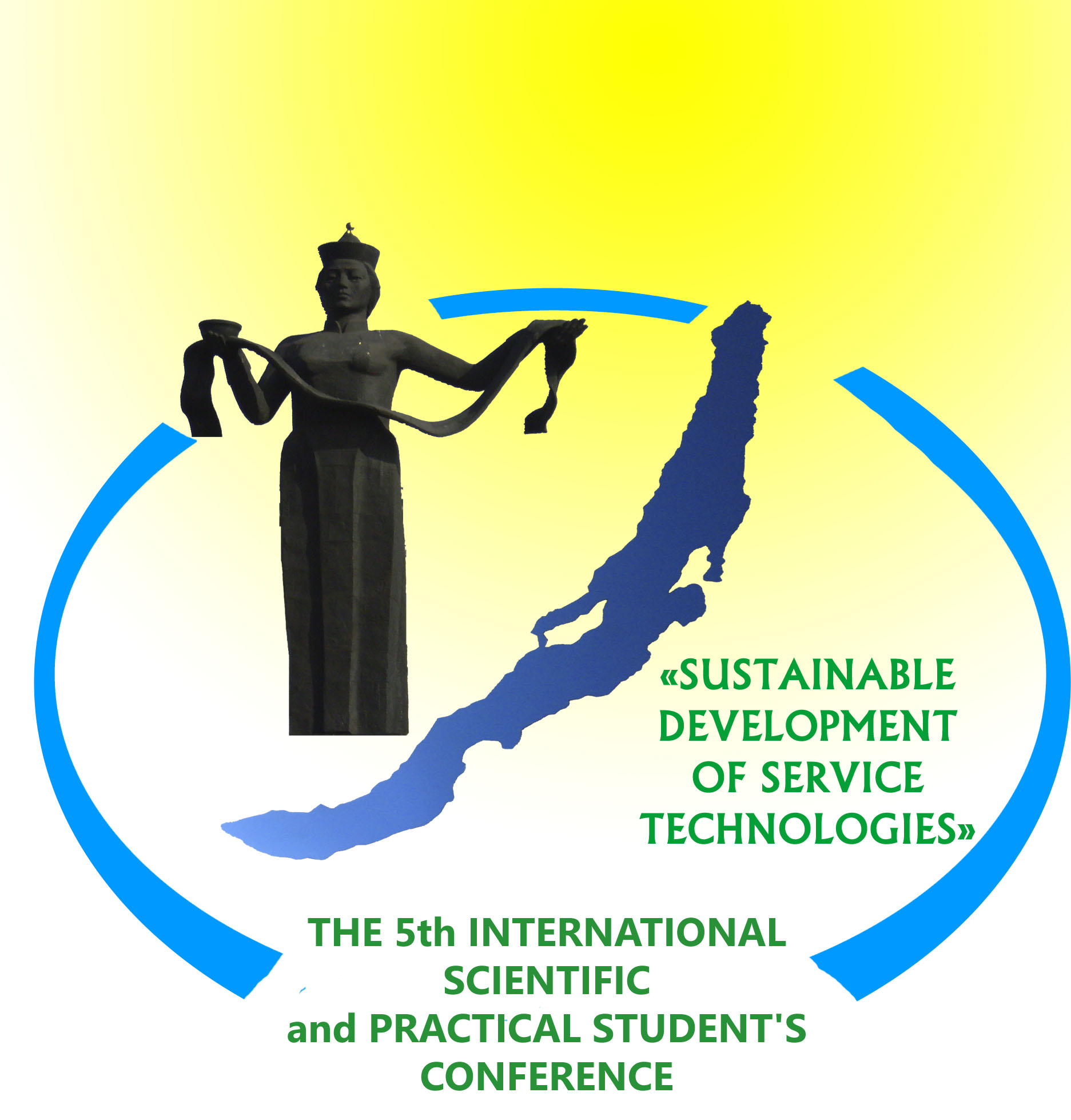 «УСТОЙЧИВОЕ РАЗВИТИЕ ТЕХНОЛОГИИ СЕРВИСА: ТЕОРИЯ И ПРАКТИКА»В заочной форме с изданием электронного сборника материалов УВАЖАЕМЫЕ  КОЛЛЕГИ!Кафедра «Социальный и технологический сервиса» Факультета экологии, сервиса, технологии и дизайна ФГБОУ ВО «Восточно-Сибирский государственный университет технологий и управления» приглашает Вас принять участие в VIII Международной студенческой научно-практической конференции «Устойчивое развитие технологий сервиса: теория и практика», которая будет проходить в г. Улан-Удэ на базе Восточно-Сибирского государственного университета технологий и управления 13-15 июня 2019 года (в заочной форме).Внимание!!! Сборник материалов конференции будет размещен в системе Российского индекса научного цитирования (РИНЦ).Приглашаем к участию в конференции студентов очной формы обучения государственных и аккредитованных высших учебных заведений Российской Федерации и их научных руководителей по направлениям бакалавриата и магистратуры «Туризм», «Сервис», «Гостиничное дело». ОРГАНИЗАТОРЫ КОНФЕРЕНЦИИ:- Министерство науки и высшей школы Российской Федерации;- Министерство туризма Республики Бурятия;- Министерство образования и науки Республики Бурятия;- ФГБОУ ВО «Восточно-Сибирский государственный университет технологий и управления» (ВСГУТУ);- Кафедра «Социальный и технологический сервис» ВСГУТУ.ОРГКОМИТЕТ КОНФЕРЕНЦИИ:- Бадмацыренова М.Б. – Министр туризма Республики Бурятия;- Сактоев В.Е. - ректор ВСГУТУ, председатель;- Чистяков Ф.К. – декан факультета экологии, сервиса, технологии и дизайна ВСГУТУ;- Хамнаева Н.И. - зав. кафедрой «Социально-технологический сервис и туризм» ВСГУТУ, зам. председателя;Работа конференции проводится по следующим секциям:1. Туристско-рекреационный потенциал регионов России;2. Технологии продвижения ресурсов родного края;3. Перспективы развития гостиничного и ресторанного сервиса;4. Инновационные сервисные технологии. ПУБЛИКАЦИЯ ДОКЛАДОВ И ПОРЯДОК УЧАСТИЯ В РАБОТЕ КОНФЕРЕНЦИИВ программу конференции и сборник войдут материалы, прошедшие экспертизу членов оргкомитета (комиссии). Материалы должны соответствовать теме и секциям конференции, требованиям к оформлению (Приложение 3). Материалы, не соответствующие требованиям по оформлению публикаций не принимаются. Материалы для включения в сборник конференции принимаются до 30.04.2019 г. Оргкомитет оставляет за собой право отклонять заявки, не удовлетворяющие установленным требованиям. Представленные материалы дальнейшему редактированию и исправлению не подлежат, публикуются в авторской редакции.  Сборник материалов конференции будет размещен на платформе РИНЦ и будет опубликован к её началу. Электронный вариант сборника будет выслан почтой по указанному в заявке электронному адресу. Организационный взнос за публикацию статьи в электронном сборнике составляет 600 рублей. Оплата оргзвноса производится по безналичному расчету. После получения заявки и материалов доклада на Ваш адрес будет отправлено II информационное письмо о решении по включению материалов в сборник (примерные сроки отправки II информационного письма – 3 – 4 мая).Оплату организационного взноса необходимо произвести через банк в течение пяти дней после получения уведомления о положительном решении по включению материалов в сборник. Банковские реквизиты для оплаты будут направлены по адресу электронной почты, указанному в заявке участника вместе с уведомлением.Для участия в конференции необходимо выслать в адрес оргкомитета:Заявку на участие (по прилагаемой в Приложении 1 форме) в срок до 30 апреля 2019 г.Ответственный за сбор заявок Зверькова Яна Андреевна, sts07@inbox.ru, тел/факс 8(3012) 27-82-09, 8-924-757-35-34. Электронная форма материалов статьи по форме, прилагаемой в Приложении 2.Справка о степени оригинальности публикации (процент оригинальности не менее 50 %).Копия платежного поручения по оплате оргвзноса.В заявке необходимо указать полностью Ф.И.О. автора (-ов), представляемое учебное заведение, город; название доклада в соответствии с секцией, указанной в информационном письме, контактный адрес, телефон, факс, e-mail.Адрес оргкомитета конференции: Республика Бурятия, 670013, г. Улан-Удэ, ул. Ключевская 40 «В». Восточно-Сибирский государственный университет технологий и управления, кафедра «Социальный и технологический сервис». Тел./факс: 8(3012) 27-82-09, e-mail: sts07@inbox.ru. Дополнительную информацию можно получить по телефону:8-3012-278209 – Хамнаева Нина Ивановна, д.т.н., проф., зав. каф. «Социальный и технологический сервис».+7924-757-35-34 – Зверькова Яна Андреевна, ст. преп. каф. «Социальный и технологический сервис».Приложение 1VIII Международная студенческая научно-практическая конференцияУСТОЙЧИВОЕ РАЗВИТИЕ ТЕХНОЛОГИИ СЕРВИСА: ТЕОРИЯ И ПРАКТИКА(заочная форма)13-15 июня 2019 г.РЕГИСТРАЦИОННЫЙ БЛАНКПросим Вас до 23 мая 2019 г. отправить по электронной почте e-mail: sts07@inbox.ruФамилия, имя, отчество докладчика____________________________________________________________________________Специальность, шифр группы, курс _____________________________________________Наименование учебного заведения, город______________________________________________________________________________________________________________________Название доклада______________________________________________________________Ориентировочно секция конференции_____________________________________________Форма участия (заочная)___________________________________________________Контактные данные авторов:Телефон_______________________________Факс__________________________________E-mail:_______________________________________________________________________Фамилия, имя, отчество руководителя____________________________________________________________________________Контактные данные руководителя:Телефон_______________________________Факс__________________________________E-mail:_______________________________________________________________________Данные для пересылки электронного сборника:E-mail:______________________________________________________________________Приложение 2Требования к материалам для публикацийВ описании каждой статьи должны быть обязательно указаны следующие данные:Фамилия, имя, отчество авторов.Место работы или учебы каждого автора (если таковое имеется) в именительном падеже, страна, город. Важно четко, не допуская иной трактовки, указать место работы или учебы конкретного автора. Если все авторы статьи работают или учатся в одном учреждении, можно не указывать место работы каждого автора отдельно. Может быть написана должность автора.Контактная информация: почтовый адрес, e-mail. Название статьи.Аннотация (не менее 100 слов).Ключевые слова: каждое слово или словосочетание отделяется от другого запятой (4 - 8 слов).Список пристатейных ссылок или пристатейный список литературы (Библиография).Коды: УДК и/или ББК, и/или ГРНТИ и/или других классификационных индексов или систем регистрации.Данные п. 1-7 должны приводиться на русском и английском языках!Объем статьи до 8 полных страниц (включая таблицы, рисунки и список литературы) в формате MS WORD 2003/07/10 (шрифт Times New Roman, 12 пт., через один интервал, поля: верхнее 2.5 см, левое 3.0 см, правое 1.5 см, нижнее 2.5 см, ориентация – книжная, перенос слов автоматический). Формат страницы - A4 (210x287). Все формулы, в том числе отдельные переменные, упоминаемые в тексте, должны быть набраны в редакторе формул Microsoft Equation или MathType. Не допускается набор формул в текстовом режиме или с использованием таблицы символов.Параметры Microsoft Equation или MathType должны быть следующими.Стиль: текста – Times New Roman, прямой; функции – Times New Roman, наклонный; переменной – Times New Roman, наклонный; греческих букв – Symbol, наклонный; символов – Symbol, прямой; чисел – Times New Roman, прямой.Размеры: обычный – 12 pt, крупный индекс – 10 pt, мелкий индекс – 8 pt, крупный символ – 16 pt, мелкий символ – 12 pt.Размер формул по горизонтали не должен превосходить 130 мм, длинные формулы следует обязательно разбивать на блоки. Не рекомендуется применять «многоэтажные» индексы.Занумерованные формулы включаются в красную строку, номер формулы ставится у правого края, например:         .                                            (1)Нумеруются лишь те формулы, на которые в тексте имеются ссылки.Рисунки в масштабе 1:1 должны быть выполнены в размере не превышающие шириной более 140 мм. Допускается выполнять рисунки средствами Word, Excel или вставлять в текст графические файлы (форматы TIF, JPG) с разрешением не менее 300х300 dpi. Надписи и обозначения на рисунках должны быть выполнены шрифтом, близким по начертанию шрифтам Times New Roman 10-12 pt, Courier New 10-12 pt, Arial 10-12 pt. Подрисуночные подписи вставлять в рисунок не рекомендуется.При выборе единиц измерения рекомендуется придерживаться международной системы единиц СИ (в редких случаях допускается система СГС с последующим переводом в СИ). Ссылки в тексте на цитированную литературу даются в квадратных скобках, например, [1]. Список литературы приводится в конце статьи и входит в общий объем. Ссылки на неопубликованные работы не допускаются.Оформление пристатейных ссылок (или пристатейных списков литературы)До введения в оборот нового ГОСТа на пристатейные списки литературы (сентябрь 2008 г.) пристатейные ссылки и списки можно оформлять по ГОСТ 7.1-2003. Вместе с тем, рекомендуем использовать следующие образцы для оформления ссылок (взято из разных ГОСТов!):Монографии, авторефераты, диссертации:Тарасова В. И. Политическая история Латинской Америки: учеб. для вузов. – 2-е изд. – М. : Проспект, 2006. – С. 305–412.Философия культуры и философия науки: проблемы и гипотезы: межвуз. сб. науч. тр. / Сарат. гос. ун-т; [под ред. С. Ф. Мартыновича]. Саратов: Изд-во Сарат. ун-та, 1999. - 199 с.Глухов В.А. Исследование, разработка и построение системы электронной доставки документов в библиотеке: Автореф. дис. канд. техн. наук. - Новосибирск, 2000. -18 с.Фенухин В. И. Этнополитические конфликты в современной России: на примере Северо-Кавказского региона : дис. … канд. полит. наук. - М., 2002. - С. 54–55.Райзберг, Б. А. Современный экономический словарь/Б. А. Райзберг, Л. Ш. Лозовский, Е. Б. Стародубцева. -5-е изд., перераб. и доп. -М.: ИНФРА-М, 2006. -494 с.Экономика и политика России и государств ближнего зарубежья: аналит. обзор, апр. 2007 / Рос. акад. наук, Ин-т мировой экономики и междунар. отношений. - М.: ИМЭМО, 2007. - 39 с.Патент РФ № 2000130511/28, 04.12.2000.Еськов Д.Н., Бонштедт Б.Э., Корешев С.Н., Лебедева Г.И., Серегин А.Г. Оптико-электронный аппарат//Патент России № 2122745. 1998. Бюл. № 33.Статьи из журналов и сборников:Адорно Т. В. К логике социальных наук // Вопр. философии. – 1992. – № 10. – С. 76–86.Crawford, P. J. The reference librarian and the business professor: a strategic alliance that works/P. J. Crawford, T. P. Barrett//Ref. Libr. -1997. –Vol. 3, № 58. -P. 75-85.Корнилов В.И. Турбулентный пограничный слой на теле вращения при периодическом вдуве/отсосе // Теплофизика и аэромеханика. - 2006. - Т. 13, №. 3. - С. 369-385.Кузнецов, А. Ю. Консорциум - механизм организации подписки на электронные ресурсы//Российский фонд фундаментальных исследований: десять лет служения российской науке. -М.: Науч. мир, 2003. -С. 340-342.Интернет-документы:Официальные периодические издания: электрон. путеводитель / Рос. нац. б-ка, Центр правовой информации. [СПб.], 2005–2007. URL:  http://www.nlr.ru/lawcenter/izd/index.html (дата обращения: 18.01.2007).Логинова Л. Г. Сущность результата дополнительного образования детей // Образование: исследовано в мире: междунар. науч. пед. интернет-журн. 21.10.03. URL: http://www.oim.ru/reader.asp?nomer= 366 (дата обращения: 17.04.07).http://www.nlr.ru/index.html (дата обращения: 20.02.2007)Рынок тренингов Новосибирска: своя игра [Электронный ресурс]. -Режим доступа: http://nsk.adme.ru/news/2006/07/03/2121.htmlЛитчфорд Е. У. С Белой Армией по Сибири [Электронный ресурс] // Восточный фронт Армии Генерала А. В. Колчака: сайт. - URL: http://east-front.narod.ru/memo/latchford.htm (дата обращения 23.08.2007).Приложение 3Пример оформления статьиЯ.А. Зверькова, преподаватель М.Е. Цыпылов, студент группы ЗБ-133Восточно-Сибирский государственный университет технологий и управления 670013, Россия, г. Улан-Удэ, Ключевская, 40В,  +7(3012) 45-49-61e-mail: yana.p84@mail.ruУДК 338.48 368.216РИСКИ И СТРАХОВАНИЕ В ТУРИЗМЕ ПРИ ПУТЕШЕСТВИИ ЖЕЛЕЗНОДОРОЖНЫМ ТРАНСПОРТОМВ статье рассмотрены риски и страхование в туризме, на примере путешествия железнодорожным транспортом. Необходимость страхования в сфере туризма обуславливается международными нормами по предоставлению финансовых гарантий, что, в свою очередь, способствует развитию страхования самих турфирм, в частности, страхованию гражданской ответственности туристских организаций. Увеличение количества путешествующих граждан, при нормальном развитии страховых отношений, ведет к увеличению количества заключенных договоров страхования, и, соответственно, к увеличению суммы собираемых страховых взносов по туристскому страхованию и объемов страхового рынка в целом. Изменение качественной составляющей страховых продуктов позволяет на должном уровне выполнять обязательства страховщикам по договорам страхования, а туристским организациям по обеспечению безопасности туристов, стремящихся, в свою очередь, купить качественный туристский продукт.Ключевые слова: риски, страхование, путешествие, железнодорожный транспорт, безопасность туристов.Y.A. Zverkova, lecturer of the department "Social and technological service"M.E. Tsypylov, student groupZB-133East Siberia State University of Technologies and Management670013, Russia, Ulan-Ude, Kluchevskaya, 40B,  +7(3012) 45-49-61E-mail: yana.p84@mail.ruRISKS AND INSURANCE IN TOURISM BY TRAVELING BY RAILWAY TRANSPORTThe article deals with risks and insurance in tourism, using the example of traveling by rail. The necessity of insurance in the sphere of tourism is stipulated by international norms for the provision of financial guarantees, which in turn promotes the development of insurance by the travel agencies themselves, in particular, the insurance of civil liability of tourist organizations. The increase in the number of traveling citizens, with the normal development of insurance relations, leads to an increase in the number of concluded insurance contracts, and, accordingly, to an increase in the amount of insurance premiums collected for tourist insurance and the volume of the insurance market as a whole. Changing the qualitative component of insurance products allows, at the proper level, to fulfill obligations to insurers under insurance contracts and to tourist organizations to ensure the safety of tourists who, in their turn, seek to buy a quality tourist product.Keywords: risks, insurance, travel, railway transport, safety of tourists.Рассмотрение вопросов страхования, в том числе для отдельных видов хозяйственной деятельности, приобретает особую важность в последнее время в связи с тем, что страхование в России находится в стадии своего развития. Более чем десятилетняя история современного страхового рынка показала, что пока это рынок предложения страховых услуг, в то время как одним из показателей развитого страхового рынка является наличие, с одной стороны, предложения, или достаточного количества страховых компаний, предлагающих страховые услуги, с другой стороны, спроса на страховые услуги со стороны потребителей. Страховая культура и платежеспособность населения пока находится на низком уровне, государство заинтересовано лишь в некоторых страховых продуктах, и в целом экономическая ситуация не способствует росту доверия к такому способу защиты. Страхование в стране не имеет четкого, до конца отработанного механизма реализации. Одновременно с этим развитие рыночных отношений, концентрация финансовых ресурсов, расширение внешнеэкономических связей требует адекватного развития отношений и в области страхования. Следовательно, страхование следует рассматривать не просто как финансовую услугу для физических и юридических лиц, и не только с позиции участников рыночных отношений, как продажу специфического товара, с помощью которого можно защитить себя и свой бизнес в неблагоприятных ситуациях, а страховщиков необходимо оценивать, как перспективных партнеров [4].……Проведя исследования по возрастной группе пассажиров и категории пассажиров, пользующихся страховкой во время поездки, были полученные следующие статистические данные, отображенные в диаграммах ниже (рисунок 1, 2):Рисунок 1. Возрастная группа пассажиров, пользующаяся услугами ж/д транспорта…Рисунок 5. Организационный план страхования пассажиров на ж\д транспорте…Турист как клиент страховой организации заинтересован в том, чтобы в случае необходимости помощь была оказана ему как можно быстрее и на должном уровне. Не последнюю роль в этом играет то, с какими страховыми или сервисными организациями за рубежом сотрудничает страховщик.В отличие от экономически развитых стран, где страхование туристов развивается многие десятилетия, в России массовое страхование туристов проводится последние 10-15 лет. Сейчас на этом рынке активно работают более 200 страховых компаний. Для достижения своих целей страховые компании проводят активную маркетинговую политику, предоставляют клиентам дифференцированную страховую защиту, возможность выбора лимита ответственности и набора, покрываемых полисом услуг, а также предлагают различные страховые продукты с участием разных зарубежных партнеров - страховых компаний или систем-ассистанса (международных сервисных служб).БиблиографияАбрамов В.Ю. Страхование: теория и практика. - М.: Волтерс Клувер, 2008. – 221 с.Гвозденко А.А. Страхование в туризме. - М.: Аспект-Пресс, 2002. – 256 с.Лайков А.Ю. Развитие страхового бизнеса в России в условиях действия системных ограничений. - М.: Страховое дело, 2007. – 256 с.Научная библиотека. Страхование в туризме [Электронный ресурс] – Режим доступа: http://e.lanbook/.com (дата обращения: 20.05.2018) (ЭБС «Лань»)Страховые компании ОАО «РЖД» [Электронный ресурс] – Режим доступа: https://pass.rzd.ru/ (дата обращения: 20.05.2018)BibliographyAbramov V.Y. Insurance: theory and practice. - Moscow: Volters Kluver, 2008. – 221 р.Gvozdenko A.A. Insurance in tourism. - Moscow: Aspect-Press, 2002. – 256 р.Laikov A.Y. Development of insurance business in Russia in conditions of system restrictions. - Moscow: Insurance business, 2007. – 256 р.Scientific library. Insurance in tourism [Electronic resource] - Access mode: http://e.lanbook/.com (date of circulation: 20.05.2018) (EBS "Lan")Insurance companies of JSCo «Russian Railways» [Electronic resource] - Access mode: https://pass.rzd.ru/ (date of circulation: 20.05.2018)